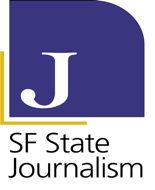 JOURNALISM DEPARTMENT INTERNSHIP ACCEPTANCE FORMTO BE COMPLETED BY THE INTERNSHIP SUPERVISOR AND SIGNED BY BOTH THE INTERN AND THE SUPERVISOR.Name of Student ________________________________ has been accepted for an internship at ______________________________ with the title of ____________________________________.Name of Organization					                                Internship nameThe intern is required to work a minimum of _____________ hours per week.The internship will start on _________________ and end on ____________ (must occur during the regular semester).We acknowledge that the supervisor is required to complete a midterm and final evaluation in order for the intern to receive credit for the internship. We acknowledge that an intern must work out of an office and that office cannot be in someone’s home as the internship experience requires working and learning from professionals.We understand that the intern must produce work samples from the internship that can be included in a portfolio. Supervisors must work with the student to ensure that work samples are of professional quality. If the intern is not credited in a byline or other place in the work, a description of the work done must be included and a supervisor must verify. Published work is a requirement of any internship.In order to ensure students have the ability to complete the minimum amount of work required for a capstone experience, we need to know what the intern will be expected to produce.On the next page you will find a number of requirements that students may or may not have during their internship. Please make sure to fill in the blanks for all that apply. If you need more room, please feel free to add another sheet or add to the back of the form. We are always expanding the list.We acknowledge that by the completion of this internship, the intern will have completed a minimum of (please check and fill in the number for all that apply):☐ _____ 1,000 – 3,00 word stories☐ _____ 3-6 minute videos☐ _____ 300 – 500 word stories☐ _____ 6+ minute videos ☐ _____ Blog posts – researched & reported☐ _____ Blog posts – individual opinion☐ _____ Briefs (100-300 words)☐ _____ Broadcast stories☐ _____ Calendar entries☐ _____ Graphic elements☐ _____ Individual photo assignments☐ _____ Multimedia stories☐ _____ Photo stories☐ _____ Press releases ☐ _____ Visual elements (non photo)☐ _____ Hours/Days social media editing☐ _____ Hours/Days researching ☐ _____ Hours/Days fact checking ☐ _____ Other _______________________☐ _____ Other _______________________☐ _____ Other _______________________☐ _____ Other _______________________We understand that the intern will only receive credit for the internship IF they produce a similar quality and quantity of work to that required for our publication lab AND complete the other requirements of the internship as outlined on the course syllabus. The requirements for Publication Lab credit are:Photographers28 assignmentstwo self-generated photo storiesMagazine studentsThree 1,000-3,000 words stories or six 300-500Four 300-500 word online piecesFour additional graphic/visual elements for the IpadNewspaper/Online students15 stories, including at least 3 multimedia piecesInternship SupervisorPrint Name	Signature	DateInternPrint Name	Signature	Date